Year 5Something extra!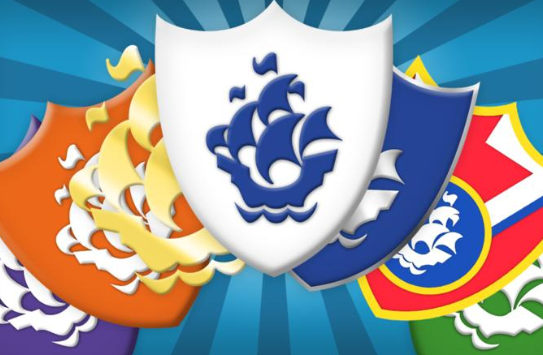 With extra time on our hands, I will send you ideas and suggestions of projects you could get involved in.How about applying for a Blue Peter badge? Go to the link below which will explain how to apply.https://www.bbc.co.uk/cbbc/findoutmore/blue-peter-apply-for-a-blue-badgeStay safe….stay home.Mrs Bx